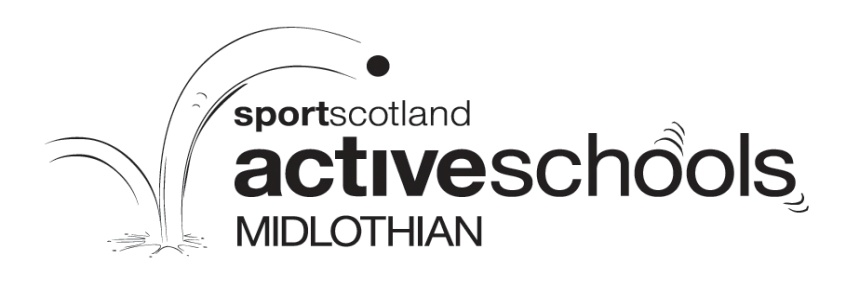 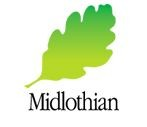 After School ClubsLunchtime ClubsBCVenueActivityAgeDayTimeDatesWeeksCost1Cornbank PSTennisP1 - P3Monday3.30pm - 4.30pm25th Sep – 4th Dec10 weeks£15.00£12.001Mauricewood PSFootballP1 - P4Monday3.30pm - 4.30pm25th Sep – 4th Dec10 weeks£15.00£12.00-Lasswade CentreAmerican FootballP6 - P7Monday4.00pm -5.30pm4th Sept  - This club is ongoingPay & Play Just turn-up5Loanhead LCHockeyP5 - P7Monday5.00pm -6.00pm11th Sept – 4th Dec11 weeks£3.00 per week1Mauricewood PSCycle Skills (I-Bike)P4 - P7Tuesday3.30 – 4.30pm19th Sep – 10th Oct4 weeks£6.00£5.001Sacred Heart PSKIC DanceP1 - P5Tuesday3.25pm - 4.15pm19th Sep – 5th Dec11 weeks£22.00£18.001Bilston PSFootballP1 - P7Tuesday3.30pm -4.30pm19th Sept – 5th Dec11 weeks£16.50£13.501Roslin PSFancy Footwork DanceP4 - P7Tuesday3.15pm - 4.15pm19th Sept-5th Dec11 weeks£16.50£13.507Cornbank PSSportif FencingP3 - P7Tuesday3.30pm-4.30pm24th Oct–14th Nov4 weeks£20.002Midlothian Ski Centre (Hillend)Primary SkiP4 - P7Tuesday4.00pmSept - DecContactActive SchoolsContactActive Schools5Dalkeith CampusHockeyP4 - P7Tuesday5.00pm -6.00pm12th Sept-5th Dec12 weeks£3.00 per week1Mauricewood PSKIC DanceP1 - P4Wednesday3.30pm - 4.30pm20th Sept – 6th Dec11 weeks£22.00£18.001Cornbank PSGirls Only BikingP4 - P7Wednesday3.30pm -4.30pm20th Sept – 6th Dec11 weeks£16.50£13.501Roslin PSKIC DanceP1 - P3Thursday3.15pm – 4pm21st Sept – 7th Dec11 weeks£16.50£13.501Beeslack CHSAmerican FootballP6 - S3Thursday3.40pm - 4.40pm21st  Sept – 12th Oct4 weeks£6.006CornbankPSKarateP1 - P7Thursday3.30pm -  5pm21st Sept – 7th Dec11 weeks£33.001Strathesk PSGirls Only FootballP1 - P7Thursday3.45pm - 4.45pm21st Sept – 7th Dec11 weeks£16.50£13.505Lasswade CentreHockeyP5 - P7Thursday5.00pm - 6.00pm13th Sept – 6th Dec12 weeks£3 per week1Sacred Heart PSTennisP4 - P7Friday12.45pm - 1.45pm22nd Sept – 8th Dec11 weeks£16.50£13.501Cuiken PSKIC DanceP3 - P7Friday12.25pm - 1.25pm22nd Sept – 8th Dec11 weeks£22.00£18.001Bilston PSUpbeat DanceP1 - P7Friday12.25pm - 1.25pm22nd Sept – 8th Dec11 weeks£16.50£13.50BCVenueActivityAgeDayTimeDatesWeeksCost3Penicuik H.SMidlothian BasketballP3 - P5Friday1.00pm -1.45pm22nd Sept – 8th Dec11 weeks£3 per week3Penicuik H.SMidlothian BasketballP6 - S2Friday2.00pm - 2.45pm22nd Sept – 8th Dec11 weeks£3 per week4Beeslack CHSLasswade Athletics Run Jump & ThrowP1 - P3Friday1.30pm - 2.30pm8th Sept -  13th Oct5 weeks£15.004Beeslack CHSLasswade Athletics Future StarsP4 - P7Friday2.30pm - 3.30pm8th Sept -  13th Oct5 weeks£15.00BCVenueActivityAgeDayTimeDatesWeeksCost1Glencorse PSLasswade Athletics Run Jump & ThrowP1 - P7Monday12.40pm – 1.10pm25th Sept – 30th Oct5 weeks£7.50£6.501Roslin PSTennisP4 -P7Monday12.25pm - 1.10pm25th Sept –4th Dec10 weeks£10.00£8.001Cuiken PSBasketballP4 - P7Monday12.35pm - 1.10pm25th Sept –4th Dec10 weeks£10.00£8.001Strathesk PSFancy Footwork DanceP3 - P5Monday12.30pm -  1.10pm25th Sept –4th Dec10 weeks£10.00£8.001Strathesk PSHockeyP4 - P7Monday12.30pm- 1.10pm25th Sept –30th Oct5 weeks£5.00£4.001Cornbank PSHockeyP4 - P7Monday12.40pm -  1.15pm6th Nov –4th Dec5 weeks£5.00£4.007Roslin PSSportif FencingP3 - P7Tuesday12.15pm – 1.15pm24th Oct – 14th Nov4 weeks£20.001Cuiken PSKIC DanceP1  - P2Tuesday12.20pm – 12.55pm19th Sep –5th Dec11 weeks£16.50£13.501Bilston PSHockeyP3 - P7Thursday12.20pm -  1.10pm21st Sept –26th Oct5 weeks£5.001CornbankFancy Footwork DanceP1 - P3Thursday12.40pm - 1.15pm21st Sep –7th Dec11 weeks£11.00£9.00